Инструкции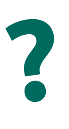 Обучаясь на курсе «Капитан по фитнесу», вы будете использовать эту рабочую тетрадь. Для работы с заданиями выполните одно из следующих действий.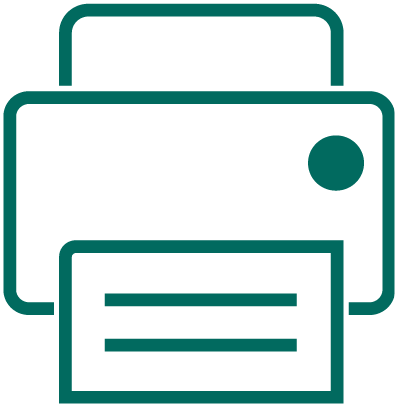 Распечатайте и заполните от руки.Заполните на компьютере и сохраните.Кроме того, рекомендуется просмотреть пособие 
до начала тренинга, чтобы заранее ознакомиться 
с информацией.Урок 1.Представление о фитнесеУрок 1.Представление о фитнесеФитнес — это крепкое здоровье и хороший уровень подготовки, которые достигаются за счет правильной физической активности, грамотного питания и поддержания водного баланса.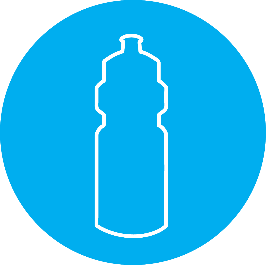 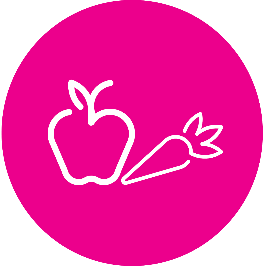 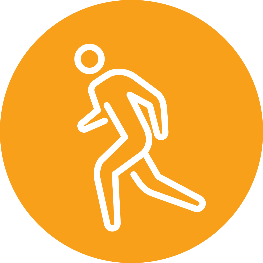 ВОПРОС: Подумайте о человеке, которого вы считаете физически подготовленным. Какие вещи этот человек делает (или вы думаете, что делает), чтобы поддерживать свою форму?Хорошая физическая форма дает много преимуществ в плане здоровья и уровня подготовки: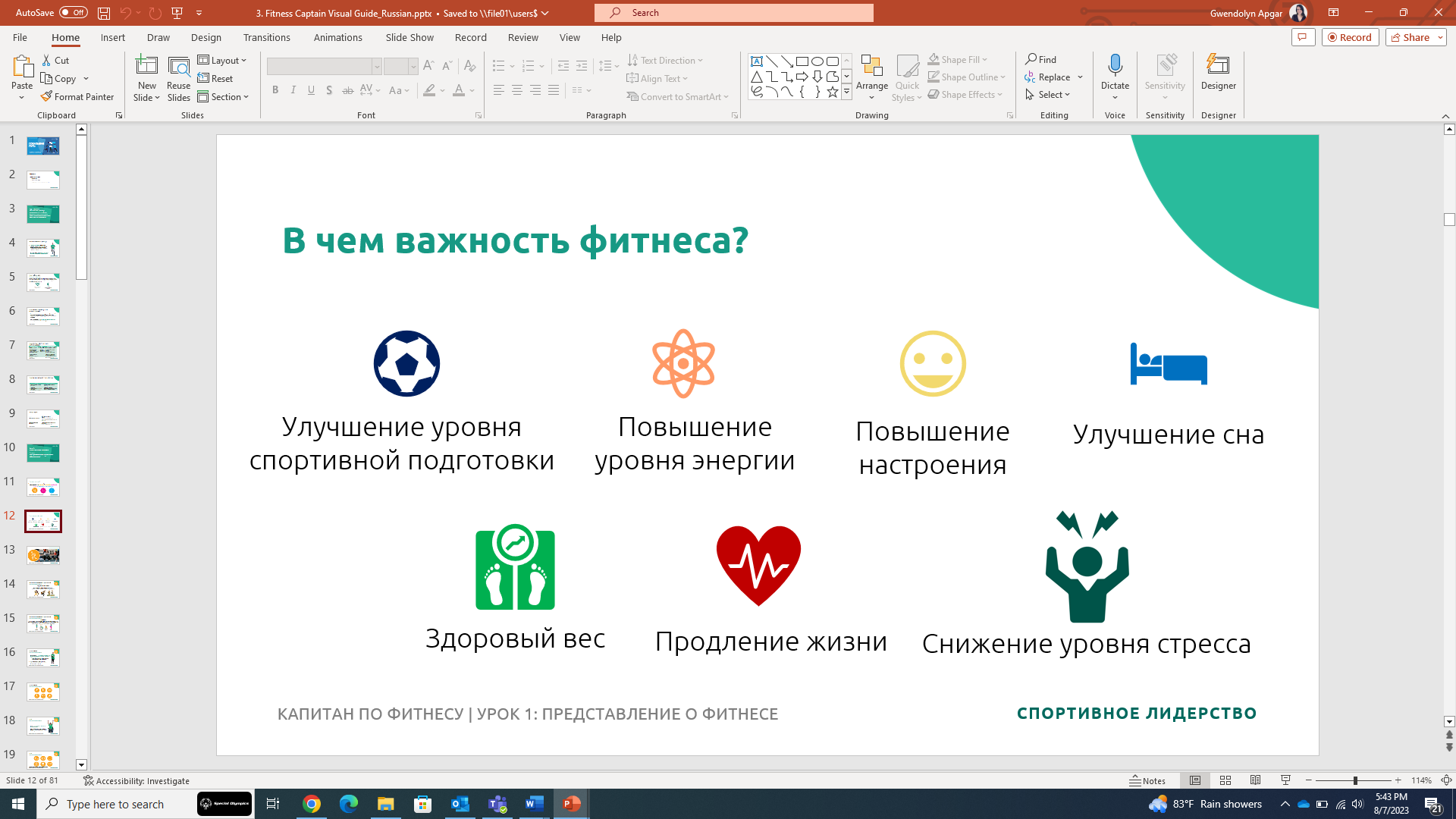 ФИЗИЧЕСКАЯ АКТИВНОСТЬФизическая активность — это любое движение, которое делает наше тело. Эти движения производятся мышцами, которые потребляют для этого нашу энергию.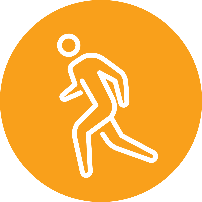 Физическая активность может включать движения нашего тела в течение всего дня: поход в магазин за продуктами, ходьба на работу, ухаживание за садом и т. д.Упражнения — это плановые, структурированные и повторяющиеся движения тела, направленные на поддержание или улучшение одного или нескольких компонентов физической подготовки.Упражнения состоят из четырех различных аспектов, которые действуют на ваше тело по-разному. Определенные упражнения могут помочь вам улучшить навыки, необходимые для вашего вида спорта. 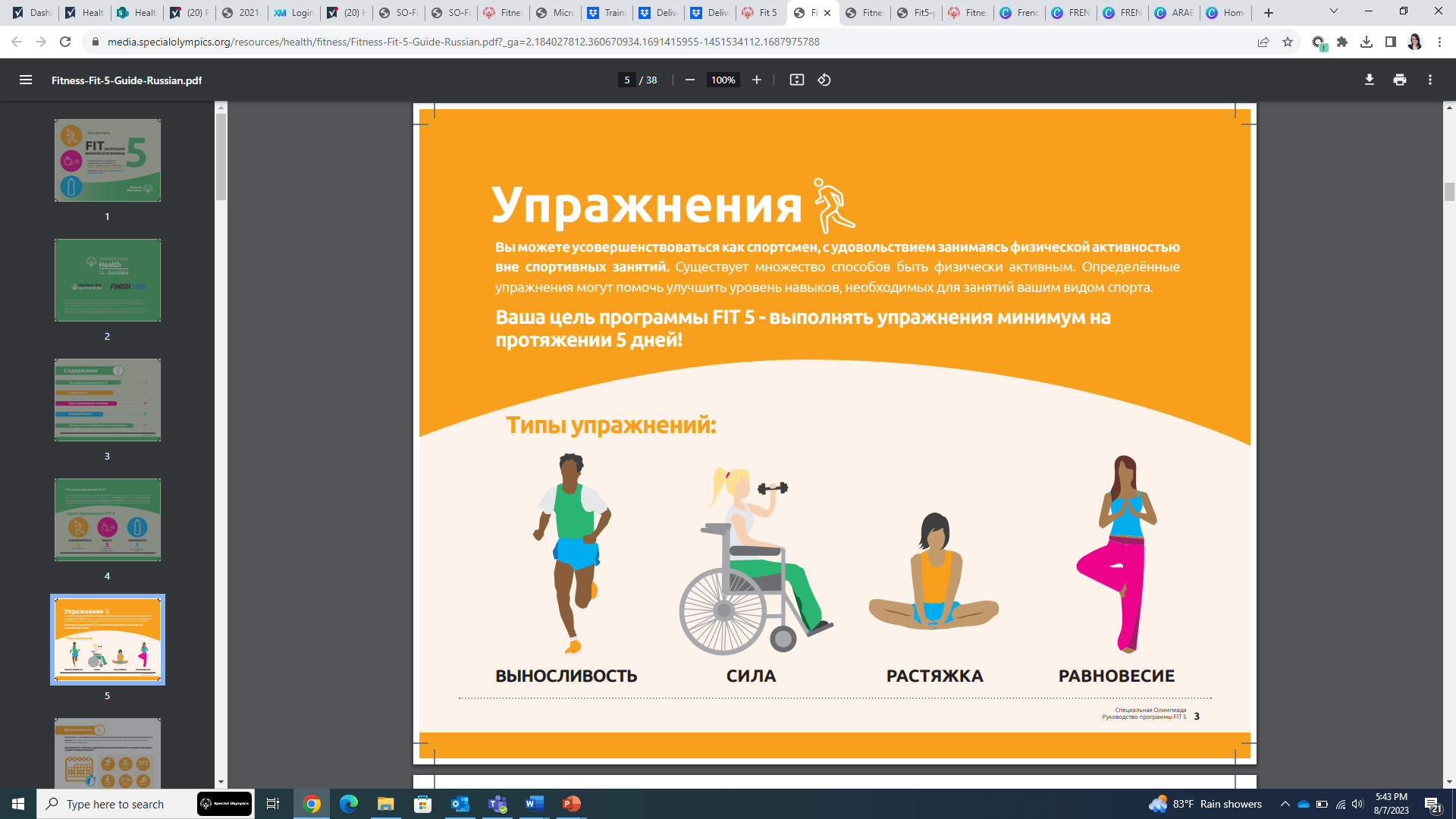 ВыносливостьВыносливость — это способность нашего тела продолжать двигаться в течение длительных периодов времени. К упражнениям на выносливость относятся также аэробный фитнес, сердечно-сосудистый фитнес и кардио.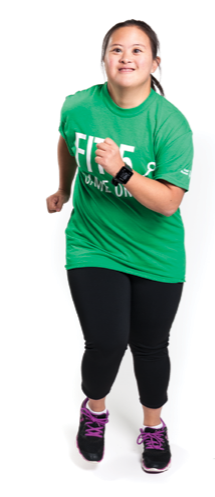 ВОПРОС: Какие примеры упражнений на выносливость вы можете привести? СилаСила — это способность вашего тела выполнять работу. В силовых упражнениях можно использовать вес тела или веса (например, гантели) и эспандеры. ВОПРОС: Какие примеры силовых упражнений вы можете привести?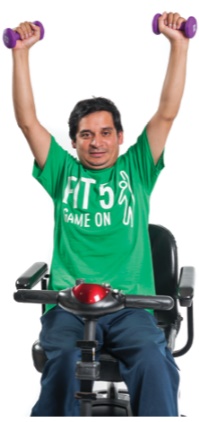 ГибкостьГибкость — это наша способность легко перемещать свое тело во всех направлениях. Лучше всего развивают гибкость растяжки! Гибкость упрощает занятия спортом и помогает предотвращать травмы мышц и суставов.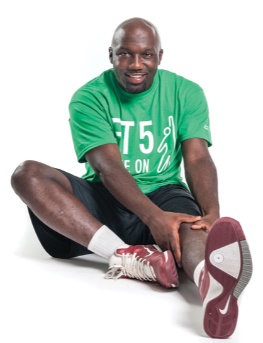 ВОПРОС: Какие примеры упражнений на гибкость вы можете привести?ПРИМЕЧАНИЯ: В чем разница между динамическими и статическими упражнениями?РавновесиеРавновесие — это способность вашего тела оставаться 
в вертикальном положении или контролировать свои 
движения. Равновесие помогает нам во время занятий 
спортом сохранять контроль и избегать падений.ВОПРОС: Какие примеры упражнений на равновесие вы можете привести?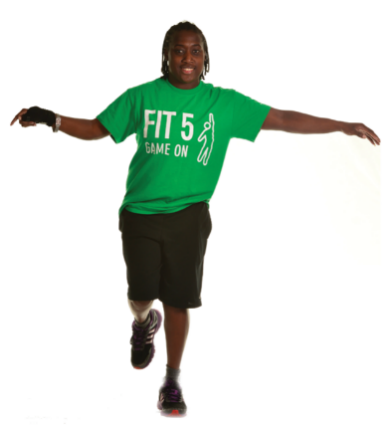 ПИТАНИЕЗдоровое питание — это употребление разных продуктов, которые являются источником питательных веществ, для правильной работы вашего тела.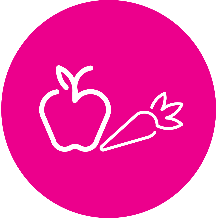 Питаться правильно легко, потому что есть много вкусных и полезных продуктов! 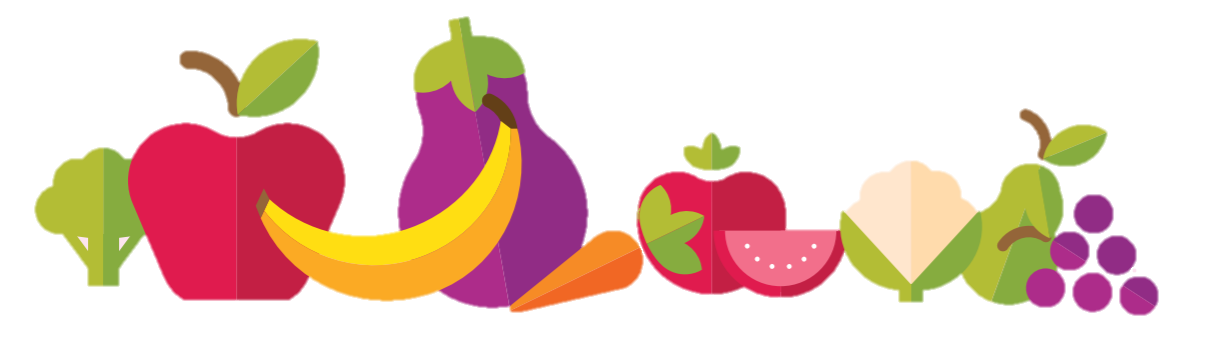 Правильное питание помогает вам как на спортивной площадке, так и за ее пределами. Оно сохраняет ваши тело и разум здоровыми, а также повышает уровень вашей спортивной подготовки и скорость восстановления.Так правильное питание поддерживает здоровье тела и разума:Питает тело энергией, необходимой для выполнения физических нагрузок и должного функционирования. Помогает телу расти и восстанавливаться.Помогает организму бороться с инфекциями и болезнями. Как здоровое питание может улучшить уровень спортивной подготовки и скорость восстановления?Дает организму больше энергии.Помогает укреплять мышцы и кости.Повышает концентрацию внимания.ВОПРОС: Какую здоровую пищу вы едите?Фрукты и овощиФрукты и овощи снабжают организм важными витаминами, минералами и энергией, которые необходимы для поддержания крепкого здоровья и хорошего уровня спортивной подготовки. Во время еды старайтесь, чтобы фрукты или овощи занимали половину приема пищи.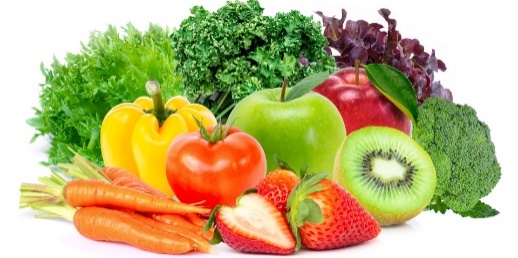 ВОПРОС: Какие фрукты и овощи вы больше всего любите? Запишите не менее 3 фруктов и 3 овощей.Молочные продуктыМолочные продукты содержат витамин D и кальций, которые укрепляют кости. Это предотвращает переломы, мышечные боли и слабость. 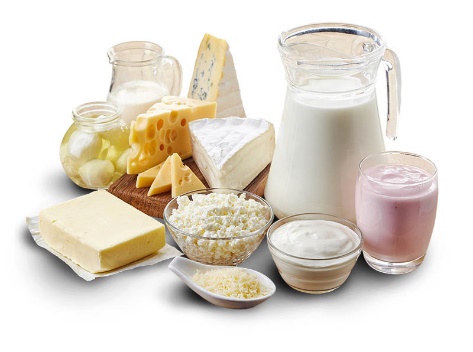 ВОПРОС: Какие молочные продукты 
вы больше всего любите? Запишите не менее 3 примеров.Зерновые продукты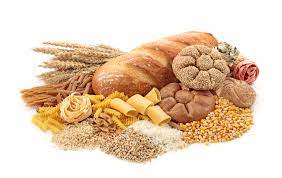 Зерновые продукты от природы богаты клетчаткой. Они дают ощущение сытости и удовлетворенности, отчего становится проще поддерживать здоровый вес тела! ВОПРОС: Какие цельнозерновые продукты вы больше всего любите? Запишите не менее 3 примеров.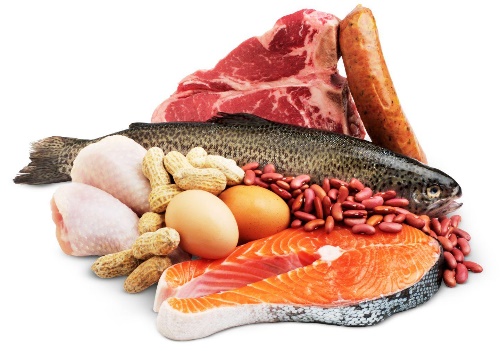 БелокБелок помогает восстанавливать мышечные ткани, кожу, внутренние органы, кровь, волосы и ногти. 
Белок дает вам энергию.ВОПРОС: Какие ваши любимые источники белков? Запишите не менее 3 примеров.Контроль порцийКонтроль за размером порций означает выбор полезного количества определенной пищи. Контроль за размером порций помогает получать пользу от питательных веществ пищи без переедания.Ешьте то, что нужно вашему телу. Вот несколько советов, которые помогут вам подобрать размер порций:Пользуйтесь тарелками и мисками меньшего размера.Ограничьте отвлекающие факторы во время еды.Не держите еду на столе.Ешьте медленно и пережевывайте пищуВОПРОС: Есть ли что-нибудь еще, что вы пытаетесь делать для контроля количества потребляемой пищи?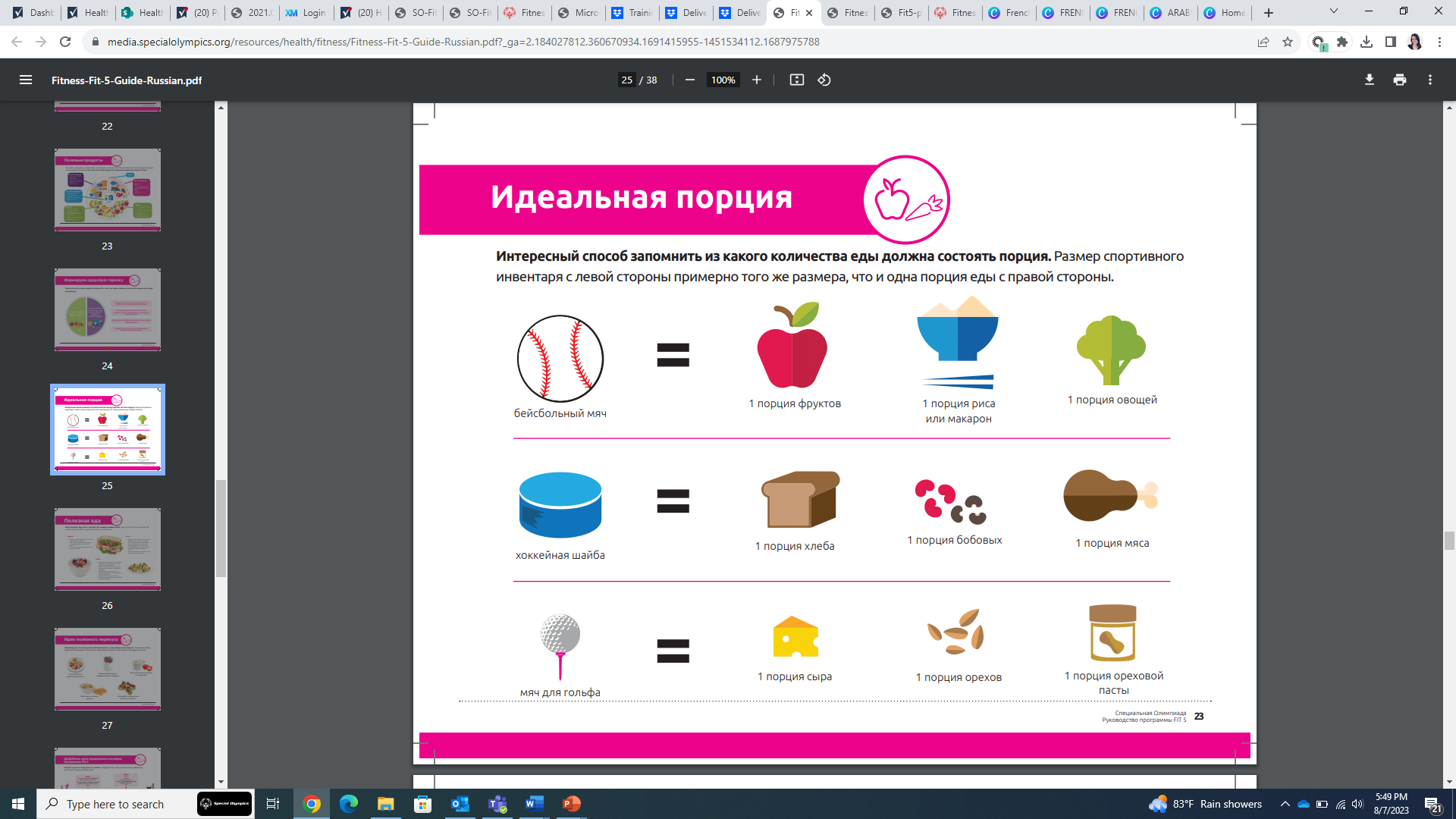 ПОДДЕРЖАНИЕ ВОДНОГО БАЛАНСАПоддержание водного баланса — это поддержание необходимого количества жидкости в организме.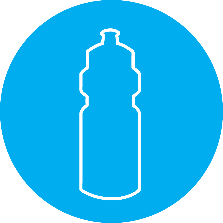 Употребление надлежащего количества воды обеспечивает правильное функционирование организма, особенно во время тренировок!
Знаете ли вы, что ваше тело на 60% состоит из воды? Неудивительно, что вода является самой важной жидкостью для организма. Все процессы в нашем организме нуждаются в воде!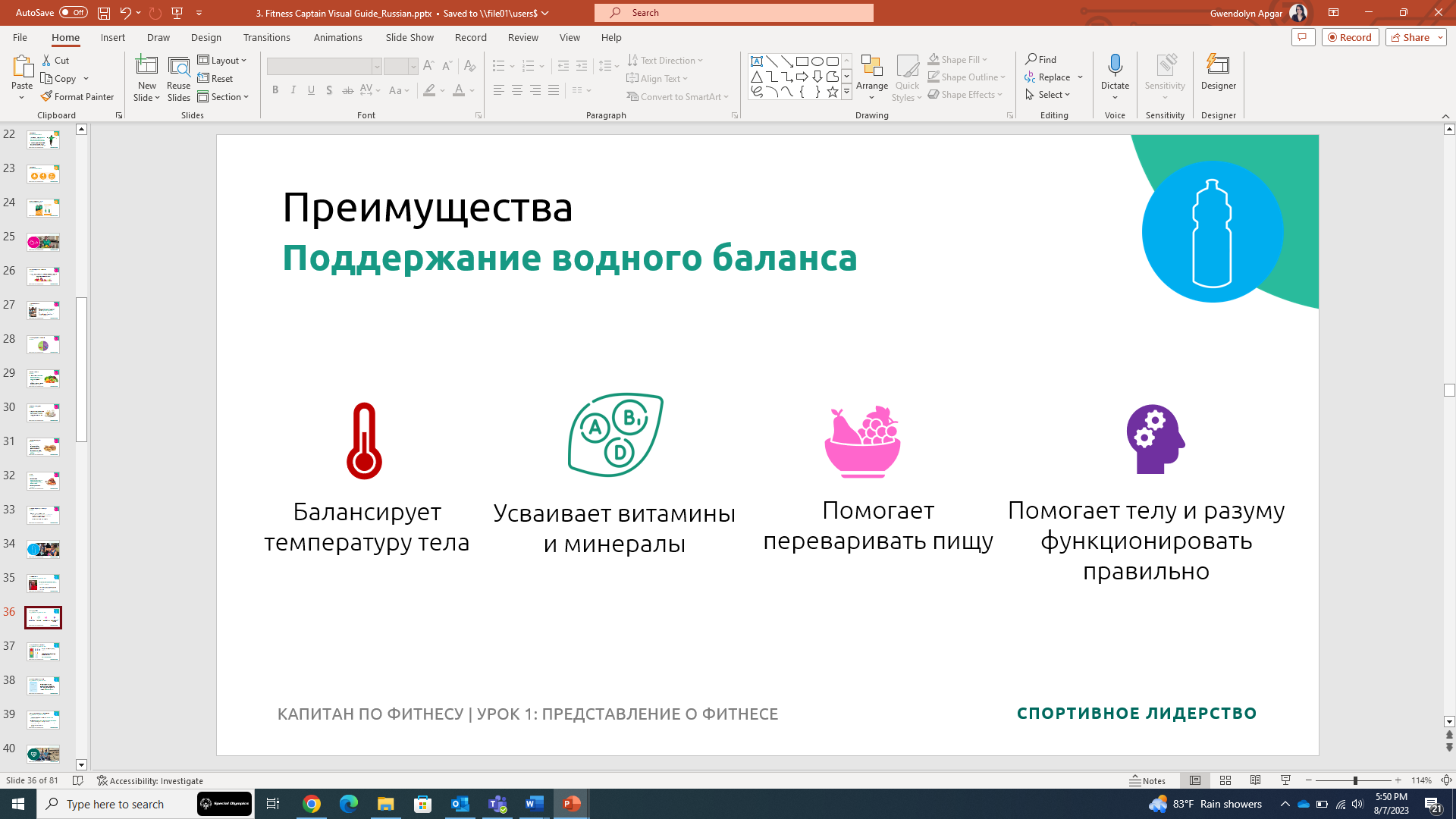 Выбор полезных напитков
Пить можно самые разные напитки, однако некоторые из них полезнее других для здоровья.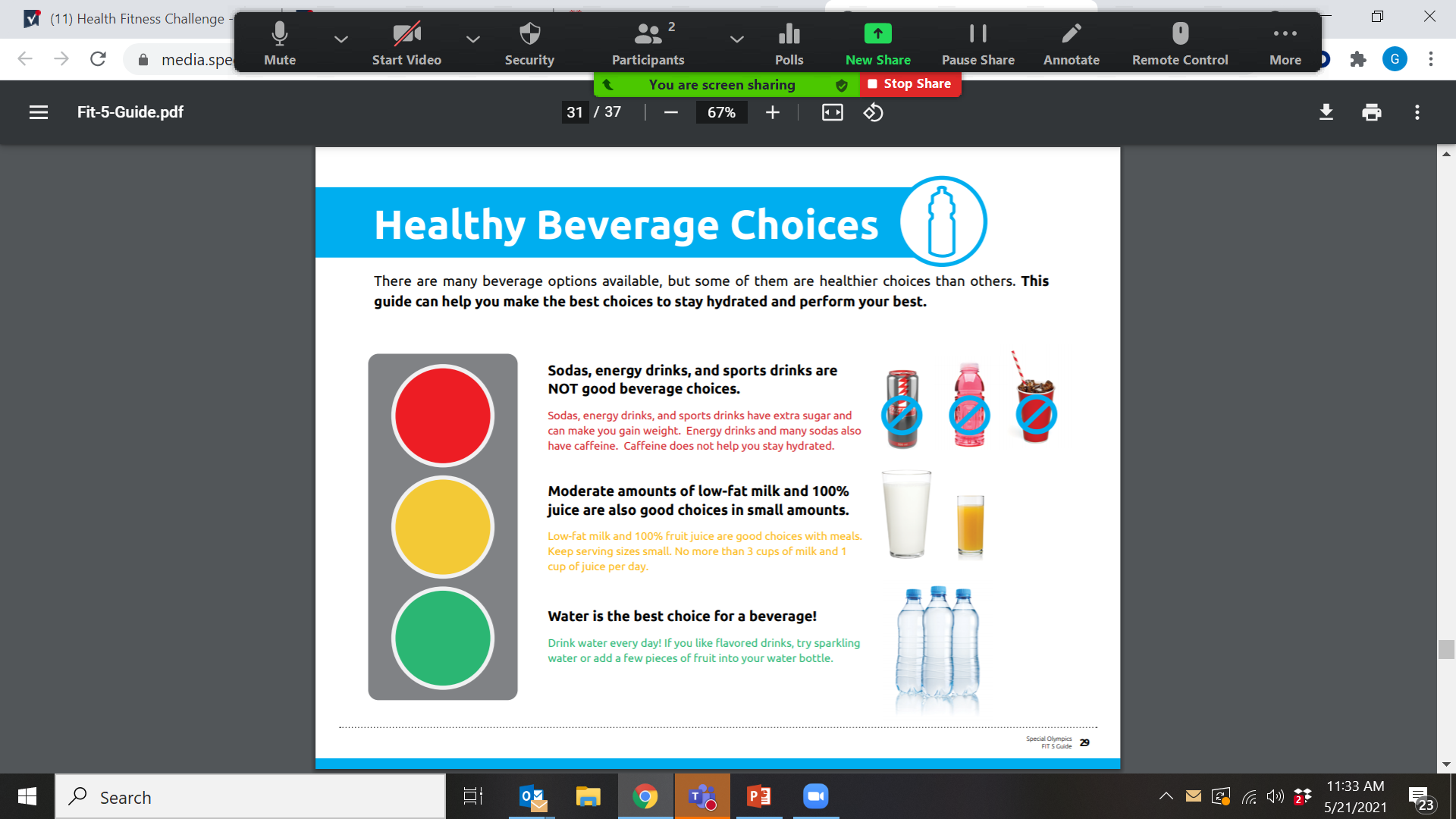 Газированные напитки, энергетики и «спортивные напитки» 
НЕ относятся к полезным.Они содержат чрезмерно много сахара и могут привести к набору веса.Энергетики и многие газированные напитки также содержат кофеин. Кофеин мешает поддерживать водный баланс.
Нежирное молоко и натуральный сок в умеренных объемах также являются полезными напитками.Не более 3 стаканов молока и 1 стакана сока в день. 
Вода — лучший напиток! Пейте воду каждый день! Вода не обязательно должна быть простой. Если вам нравятся напитки со вкусом, попробуйте газированную воду или настой. 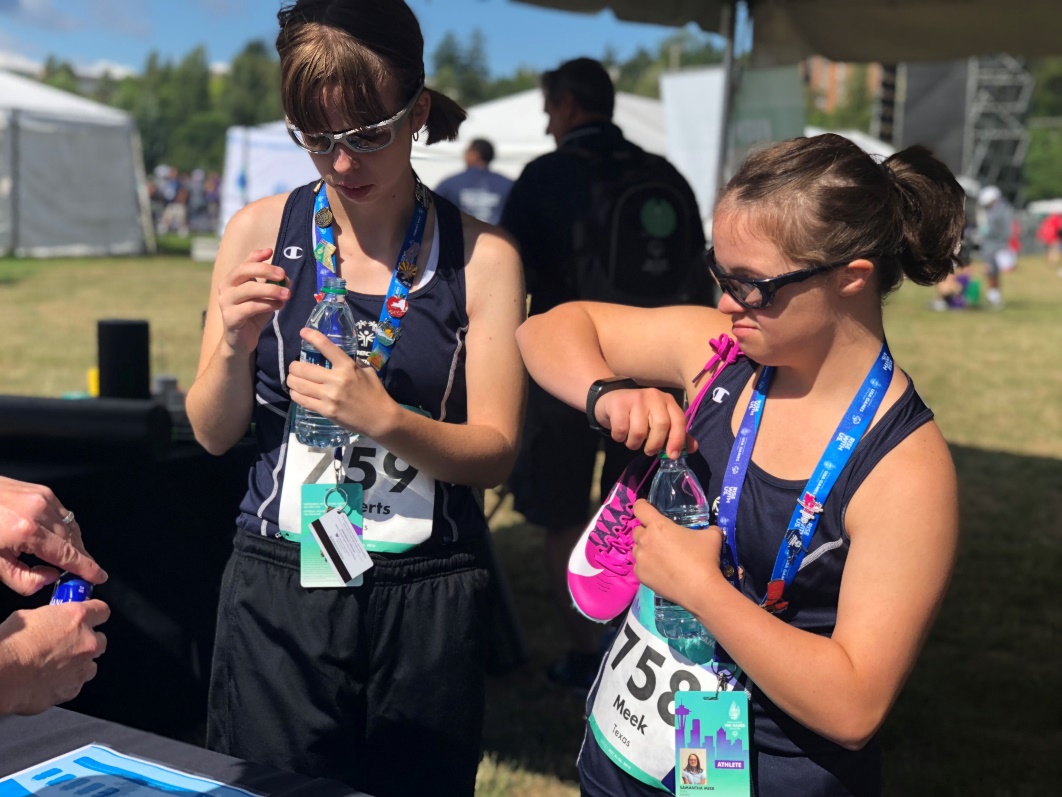 ЗАДАНИЕ: Выберите 5 любимых вкусов, чтобы получить персональные рекомендации по рецептам ароматизированной воды:Обезвоживание
Пейте достаточное количество воды в течение дня, чтобы оставаться здоровым, поддерживать водный баланс и показывать наилучшие результаты. Ваш организм теряет воду, когда вы идете в туалет, потеете, занимаетесь спортом или просто дышите. Если вы теряете слишком много жидкости и при этом не восполняете воду в достаточной мере, функционирование вашего организма ухудшается.Ваша цель с «Fit 5» — выпивать 5 бутылок воды каждый день! Если 
вы теряете слишком много жидкости и при этом не восполняете воду в достаточной мере, функционирование вашего организма ухудшается. Это называется обезвоживанием. 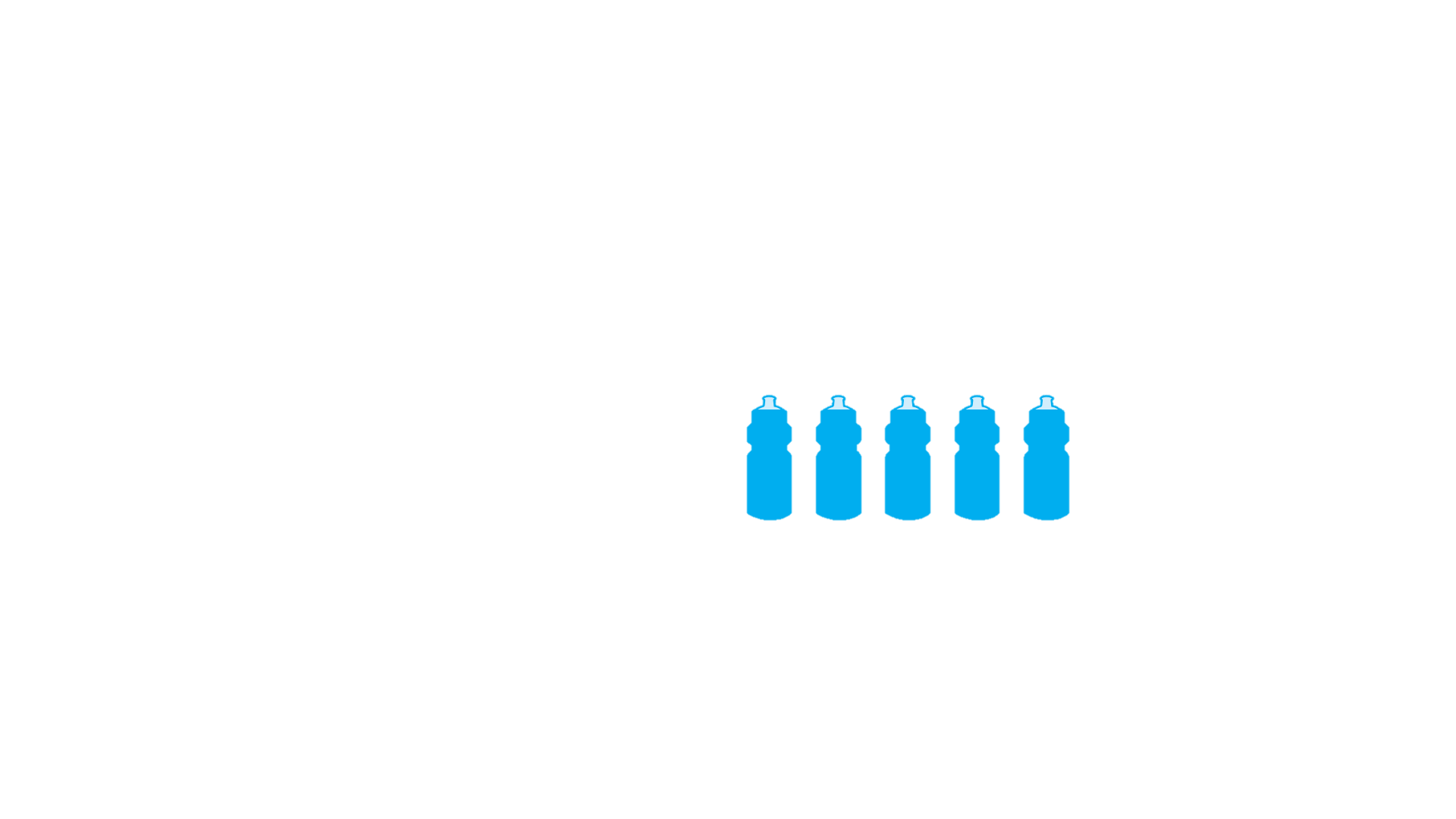 Признаки обезвоживания:Жажда. Усталость или вялость.Головная боль.Сухость во рту.Моча приобретает темный желто-коричневый оттенок.ВОПРОС: Какие вы можете дать советы, чтобы избежать обезвоживания?УРОК 1: ДОМАШНЕЕ ЗАДАНИЕСоздайте совет о здоровье и попрактикуйтесь в его презентацииКапитаны по фитнесу будут использовать свои лидерские качества, чтобы делиться советами по здоровому образу жизни со своими товарищами по команде. Советы по здоровому образу жизни — это небольшие полезные советы, которые помогают вам и вашим товарищам по команде делать выбор в пользу здорового образа жизни. Советы по здоровому образу жизни можно давать о любом аспекте фитнеса:	Физическая активность	Поддержание водного балансаПитание
Когда вы начнете писать совет, задайте себе следующие вопросы: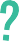 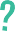 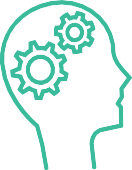 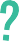 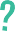 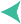 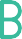 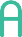 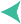 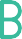 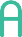 
Важно знать ответы на эти вопросы. Давайте практиковаться! 
Ознакомьтесь с примером ниже и напишите собственный совет по здоровому образу жизни по данной схеме.Ваш ход! Вот пустая таблица, которую вы можете использовать 
при подготовке совета по здоровому образу жизни. Вы можете использовать эту схему каждый раз, когда создаете новый совет 
по здоровому образу жизни.Практика ведет к совершенству! Теперь, когда вы написали свой совет о здоровье, пришло время попрактиковаться. Попросите наставника, друга или члена семьи выслушать вас и дать обратную связь, прежде чем поделиться советом с товарищами по команде.О чем нужно помнить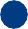 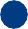 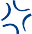 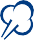 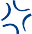 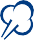 
Визуальные вспомогательные средства: Вы можете принести наглядные пособия, например, руководство «Fit 5» или фотографии, которые помогут вам, представить свой совет по здоровому образу жизни. Это может помочь вашим товарищам по команде запомнить то, что вы им рассказали.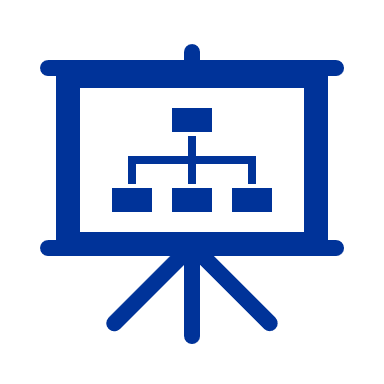 Урок 2.Проведение разминки и заминкиУрок 2.Проведение разминки и заминкиКапитаны по фитнесу могут взять на себя ответственность за проведение безопасных и эффективных разминок и заминок на всех тренировках и соревнованиях. 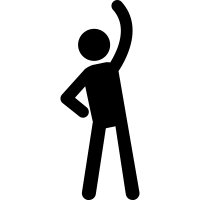 РАЗМИНКИРазминку следует проводить перед каждой тренировкой или соревнованием. Это помогает спортсменам подготовить свое тело и разум к занятиям спортом.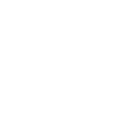 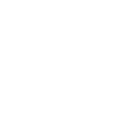 Когда атлеты готовят и тело, и разум, вероятность получения травмы снижается, а качество тренировки и показатели на соревнованиях повышаются. Каждый вид спорта требует развития определенных навыков и движений. Разминка должна соответствовать виду спорта, которым вы занимаетесь, и уровню способностей ваших товарищей по команде.Эти два элемента должны быть включены во все разминки: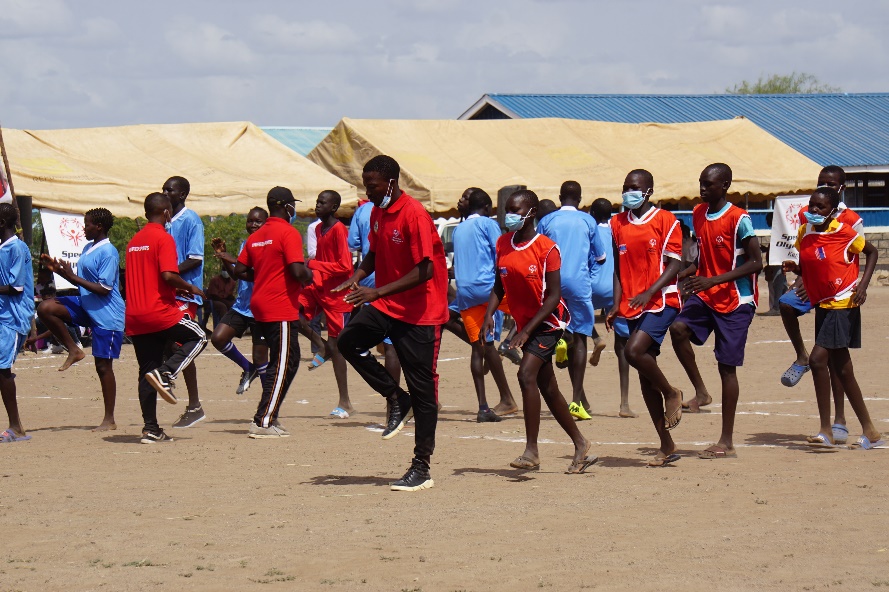 Аэробные упражнения Динамическая растяжка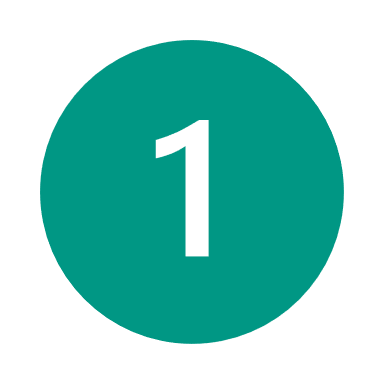 Аэробные упражненияАэробные упражнения — это движения всего тела, повышающие частоту сердечных сокращений.Начинайте в медленном темпе и постепенно увеличивайте интенсивность/сложностьВыполняйте не менее 5 минут
Температура тела атлета должна повыситься, а дыхание участиться. В конце должно быть ощущение того, как тело наливается энергией. Это захватывающая часть тренировки. Советы по аэробным упражнениям:Используйте игры или танцевальные элементыПривлекайте своих товарищей по команде к выбору упражненийНекоторым спортсменам может быть полезно постоянство, но разнообразие также важно.ВОПРОС: Какие аэробные упражнения вы можете проводить?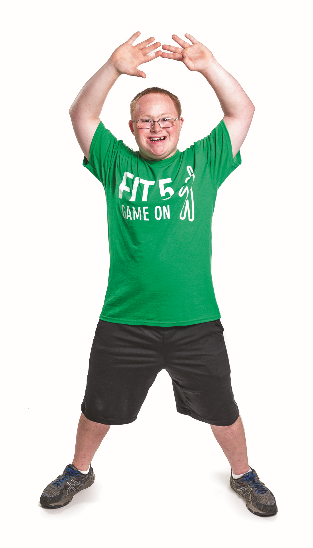 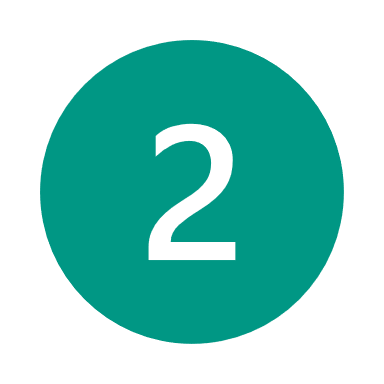 Динамическая растяжка
Как только ваше тело разогреется, самое время сосредоточиться на растяжке мышц, которые будут задействованы в ходе занятий спортом.Динамическая растяжка состоит из активных контролируемых действий, при которых различные части тела совершают полный диапазон движений.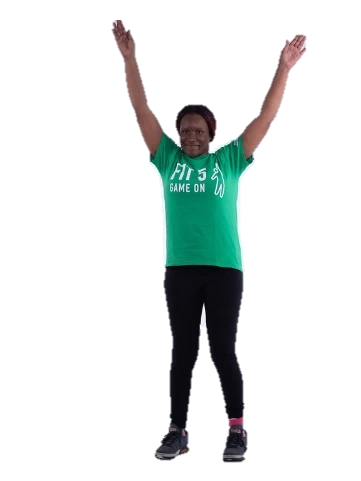 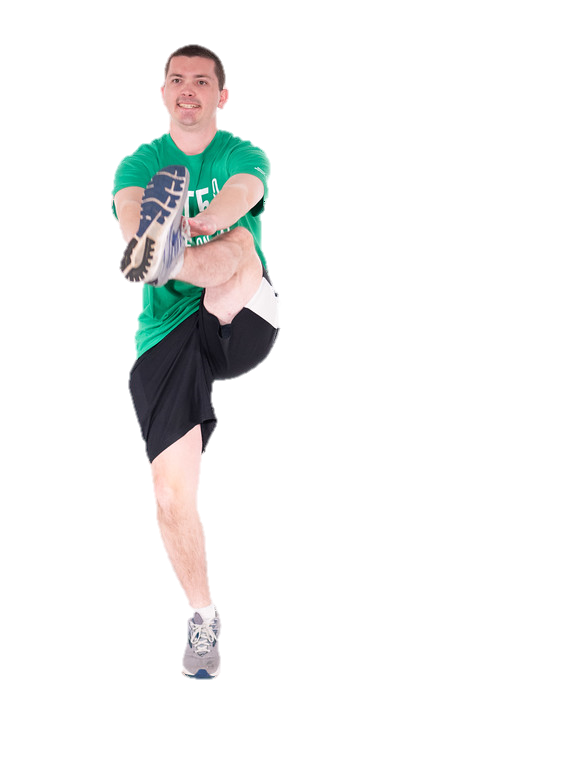 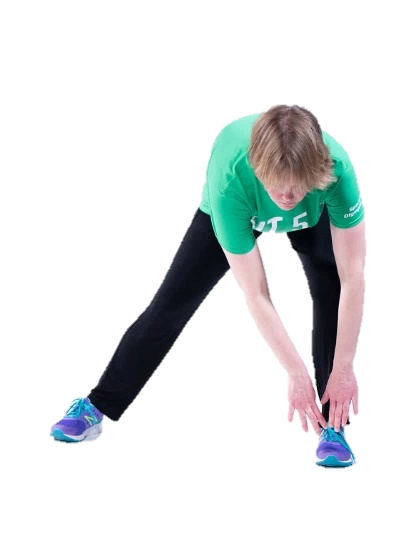 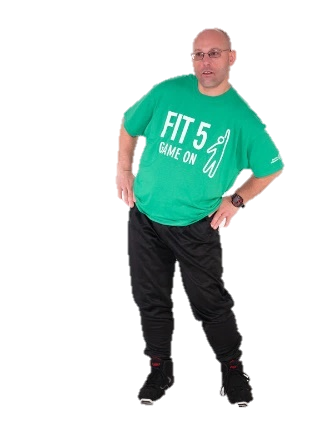 Динамическая растяжка помогает поддерживать повышенную температуру тела и частоту сердечных сокращений. Помните разницу между динамической и статической растяжкой?ВОПРОС: Какие части тела задействованы в вашем виде спорта в первую очередь? Какие 1–2 динамические растяжки вы можете сделать для этих частей тела?Мой вид спорта — ______________________КАК ПРОВЕСТИ РАЗМИНКУРазминку можно выполнять на месте или на спортивной площадкеНачинайте медленно и постепенно увеличивайте скорость/темпПо возможности вносите корректировки для ваших товарищей по команде, если упражнения слишком легкие или сложные.
ЗАДАНИЕ: Перечислите некоторые корректировки, направленные на упрощение или усложнение динамической растяжки.
ЗАМИНКИПосле окончания тренировки или соревнований необходимо провести заминку. Хорошая заминка так же важна, как и хорошая разминка. 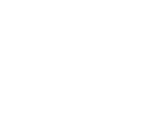 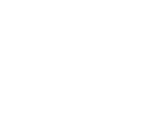 Хорошая заминка позволяет организму постепенно вернуться в спокойное состояние.Заметили разницу? Скажите, чем заминка отличается от разминки?Как и разминка, заминка должна соответствовать виду спорта, которым вы занимаетесь, и уровню способностей ваших товарищей по команде. Эти два элемента должны быть включены во все заминки:Легкая аэробная активностьСтатическая растяжкаЛегкая аэробная нагрузка
Интенсивность/сложность аэробной части заминки должна постепенно снижаться. Вы должны прикладывать как минимум вдвое меньше усилий. То есть скорость ваших движений должна быть средней: не самой быстрой и не самой медленной. Вы должны быть в состоянии двигаться и поддерживать разговор, не запыхавшись. Частота сердечных сокращений должна снизиться.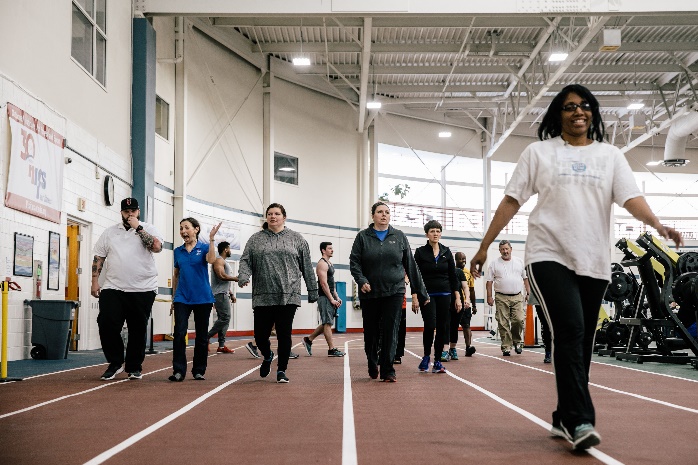 Пример.Легкая пробежка с переходом на шаг Медленное катание по каткуСтатические растяжки
Растяжка — отличный способ помочь мышцам восстановиться и предотвратить травмы! Статическая растяжка помогает улучшать гибкость и должна выполняться как минимум 30 секунд.Каждый вид спорта оказывает нагрузку на разные мышцы и суставы, поэтому важно делать растяжку, подходящую именно для вашего вида спорта ВОПРОС: Какие статические растяжки важны для вашего вида спорта? Подумайте о различных частях тела, которые вы задействуете.Мой вид спорта — ______________________Советы по статической растяжке:Во время каждого упражнения на растяжку сохраняйте позу в течение не менее 30 секунд Упражнения на растяжку следует выполнять до ощущения легкого дискомфорта, но они не должны быть болезненнымиВыполняйте растяжку на обе стороны Пример. Если вы растягиваете мышцы правой ноги, вы должны также растягивать мышцы левой ногиКАК ПРОВЕСТИ ЗАМИНКУВыполняйте стандартный набор упражнений для заминкиРасставьте свою команду по кругу. Вы можете стать в центре, чтобы все могли видеть вас и следить за вашими растяжкамиПросите своих товарищей по команде держаться за устойчивую поверхность или за плечи друг друга для сохранения равновесия.В конце тренировки можно также напомнить о выработке хороших привычек дома. Ваши товарищи по команде могут слушать ваши советы во время растяжек!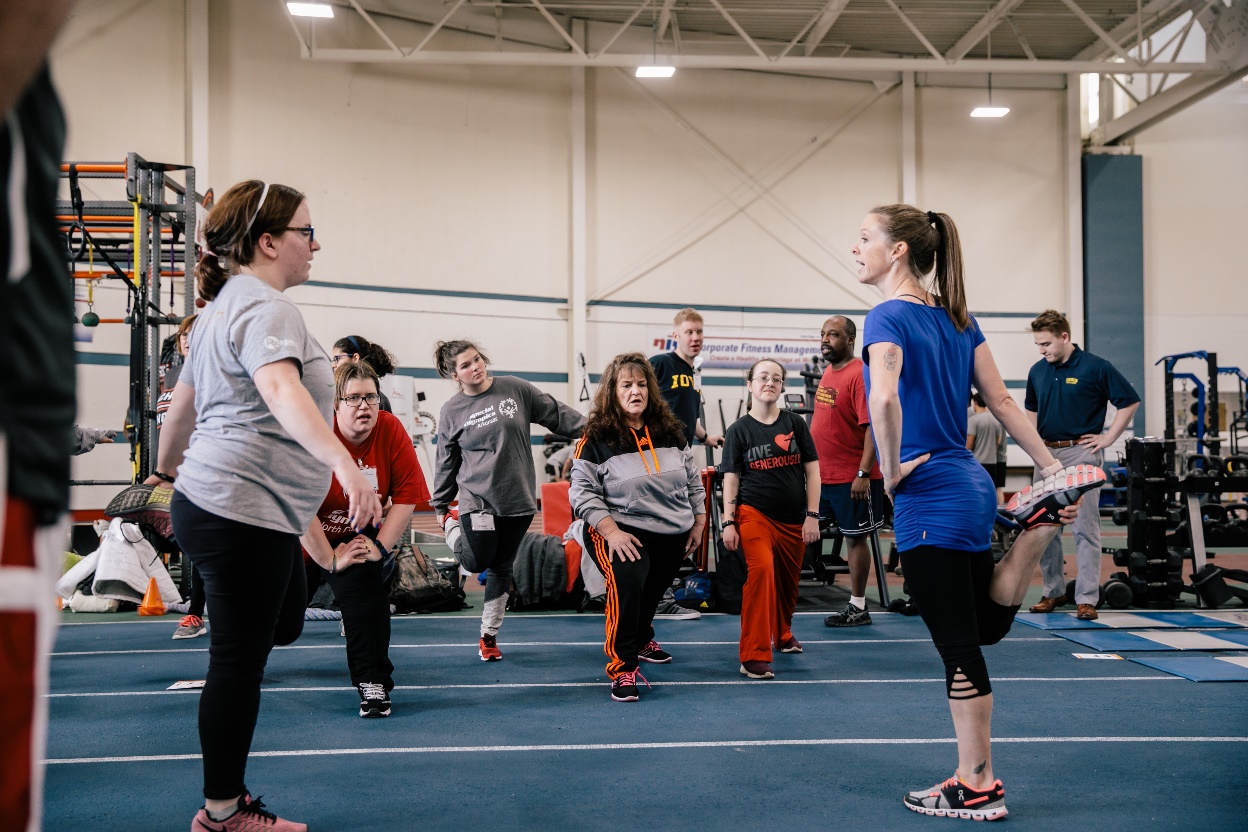 УРОК 2: ДОМАШНЕЕ ЗАДАНИЕ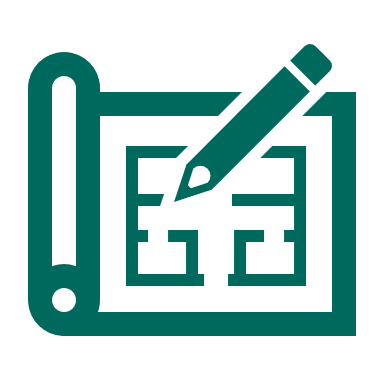 Заполните план тренировок для вашей команды
Имея план тренировок, капитаны по фитнесу могут держать все под контролем и быть готовыми проводить разминку и заминку, а также давать советы по здоровому образу жизни. В планировщике тренировок для капитанов по фитнесу заполните информацию о первой тренировке в сезоне. Помните, что при планировании вы можете использовать следующие полезные ресурсы:Руководства по разминке Специальной ОлимпиадыРуководства по заминке Специальной ОлимпиадыСхема совета по здоровому образу жизниРуководство и фитнес-карточки «Fit 5»Набор инструментов по санитарному просвещению Специальной Олимпиады«Дай 5» для фитнесаПрофилактика заболеваний — учебные материалыРабочая тетрадь капитана по фитнесуФитнес-ресурсы и руководства к вашей ПрограммеВаш ход! Заполните план фитнес-тренировок для первой тренировки в сезоне. Вы можете использовать планировщик тренировок перед каждой тренировкой.Практическое задание №     1 			Дата: ____________________
Представьтесь и расскажите товарищам по команде, что вы являетесь капитаном по фитнесу и будете проводить разминки и заминки в течение всего сезона.Совет дня по здоровому образу жизни: Разминка	5–7 минутПрактическое задание №     1 			Дата: ____________________Заминка	5–7 минутЧто сегодня прошло хорошо? Что прошло не очень хорошо? Заполните этот раздел после тренировки.Поздравляем! Спасибо за участие! Вот вы и прошли курс обучения «Капитан по фитнесу».Помните: чтобы стать великим спортсменом, нужно быть здоровым спортсменом. Ваша роль капитана по фитнесу очень важна! Вы мотивируете других спортсменов вести здоровый и спортивный образ жизни и помогаете им в этом.При написании советов по здоровому образу жизни вы можете обратиться к следующим ресурсам для получения информации о физической активности, питании и поддержании водного баланса:Руководство и фитнес-карточки «Fit 5»Набор инструментов по санитарному просвещению Специальной Олимпиады«Дай 5» для фитнесаПрофилактика заболеваний — учебные материалыРабочая тетрадь капитана по фитнесуФитнес-ресурсы и руководства к вашей ПрограммеИзучая и выполняя упражнения для разминки и заминки, подходящие для вашего вида спорта, используйте полезные руководствам и видеоролики, подготовленные Специальной Олимпиадой:Руководства и видеоролики по динамической разминкеВаш тренер, персонал Программы и другие капитаны по фитнесу всегда готовы помочь вам!Статическое упражнение Динамическое упражнениеФруктыОвощиСЛАДКИЙТРАВЯНОЙЦИТРУСОВЫЙТРОПИЧЕСКИЙКлубникаАрбузВиноградЧерникаМятаРозмаринБазиликОгурецАпельсинЛимонЛаймГрейпфрутМангоАнанасКивиМаракуйя
Тема: Поддержание водного баланса
Тема: Поддержание водного балансаКогда лучше поделиться советом?Я поделюсь своим советом во время растяжки при заминке.О чем вы хотите сообщить своим товарищам по команде?Поддержание водного баланса помогает вашему организму функционировать должным образом.Каких действий вы ждете от слушателей?Выпивать не менее 5 бутылок воды каждый день.Совет по здоровому образу жизни (3–4 предложения)Поддержание водного баланса важно для вашего здоровья, особенно когда вы занимаетесь спортом! Если вы теряете слишком много жидкости и при этом не восполняете воду в достаточной мере, функционирование вашего организма ухудшается. Ваша цель с «Fit 5» — выпивать 5 бутылок воды каждый день! Старайтесь выпивать стакан воды 
при каждом приеме пищи и берите с собой многоразовую бутылку для воды, куда бы вы 
ни пошли.
Тема: _________________________________________________________________
Тема: _________________________________________________________________Когда лучше поделиться советом?О чем вы хотите сообщить своим товарищам по команде?Каких действий вы ждете от слушателей?Совет по здоровому образу жизни (3–4 предложения)РАЗМИНКА: ПРЕИМУЩЕСТВА ДЛЯ ФИЗИЧЕСКОГО И УМСТВЕННОГО ЗДОРОВЬЯУвеличение частоты сердечных сокращенийПовышение частоты дыханияПовышение температуры тела и мышцУвеличение притока крови к активным мышцамПереключение внимания с повседневной жизни на спортСлияние ума и телаЧасть телаДинамическая растяжкаЗаняться спортомПростая корректировкаКорректировка посложнееПример. Бег на месте с подниманием коленВыполнять медленнееХодьба на местеТоптание на местеВыполнять быстрееЗАМИНКА ПРЕИМУЩЕСТВА ДЛЯ ФИЗИЧЕСКОГО И УМСТВЕННОГО ЗДОРОВЬЯУменьшает частоту сердечных сокращений.Уменьшает частоту дыхания.Понижает температуру тела и мышц.Возвращает скорость кровотока от уровня активных мышц к уровню покоя.Уменьшает болезненность мышц.Повышает гибкость.Увеличивает скорость восстановления после физических нагрузок.Содействует расслаблению.Аэробные упражненияКорректировки1.2.Динамическая растяжкаКорректировки1.2.3.4.Легкая аэробная активностьКорректировки1.Статическая растяжкаКорректировки1.2.3.4.